МИНИСТЕРСТВОЭКОНОМИЧЕСКОГО РАЗВИТИЯ ПРИДНЕСТРОВСКОЙ МОЛДАВСКОЙ РЕСПУБЛИКИП Р И К А З23 апреля 2021г.                                                                                     № 415Об утверждении Положения о порядке формирования и представления индикативных цен на некоторые сырьевые ресурсы(с учетом дополнений и изменений, внесенныхприказами Министерства экономического развития ПМР от 25 октября 2021 года № 1054 (САЗ 21-45), от 29 декабря 2021 года № 1325 (САЗ 22-1), от 9 ноября 2022 года № 1239 (САЗ 22-46))В соответствии с Законом Приднестровской Молдавской Республики от 29 сентября  2011 года № 156-З-V «О налоге на доходы организаций» (САЗ 11-39), Постановлением Правительства Приднестровской Молдавской Республики от 28 декабря 2017 года № 376 «Об утверждении Положения, структуры и предельной штатной численности Министерства экономического развития Приднестровской Молдавской Республики» (САЗ 18-1), с изменениями и дополнениями, внесенными постановлениями Правительства Приднестровской Молдавской Республики от 28 декабря 2017 года № 377 (САЗ 18-1), от 7 июня 2018 года № 187 (САЗ 18-23), от 14 июня 2018 года № 201 (САЗ 18-25), от 6 августа 2018 года №269 (САЗ 18-32), от 10 декабря 2018 года № 434 (САЗ 18-50), от26 апреля 2019 года № 145(САЗ 19-16), от 31 мая 2019 года № 186 (САЗ 19-21), от 22 ноября 2019 года № 405 (САЗ 19-46), от 26 декабря 2019 года № 457 (САЗ 19-50), от 26 декабря 2019 года № 459 (САЗ 20-1), от 25 февраля 2020 года № 40 (САЗ 20-9), от 6 июля 2020 года №231 (САЗ 20-28),от 10 ноября 2020 года № 395 (САЗ 20-46), от 20 января 2021 года № 9 (САЗ 21-3),от 30 июля 2021 года № 255 (САЗ 21-30), во исполнение Постановления Правительства Приднестровской Молдавской Республики от 14 июня 2018 года № 198 «О некоторых мерах по оперативному регулированию экспорта товаров и сырьевых ресурсов» (САЗ 18-24)с изменениями и дополнениями, внесенными постановлениями Правительства Приднестровской Молдавской Республики от 15 ноября 2018 года № 396 (САЗ 18-46),от 27 ноября 2020года № 418 (САЗ 20-48), от 21 декабря 2020 года № 460 (САЗ 20-52),от 9 марта 2021 года №70 (САЗ 20-10),п риказыва ю:1. Утвердить Положение о порядке формирования и представления индикативных цен на некоторые сырьевые ресурсы согласно Приложению к настоящему Приказу.2. Направить настоящий Приказ на государственную регистрацию и официальное опубликование в Министерство юстиции Приднестровской Молдавской Республики.3. Настоящий Приказ вступает в силу со дня, следующего за днем его официального опубликованияИ.о. министра экономического развития Приднестровской Молдавской Республики А.А. СлинченкоПриложение
к Приказу Министерства экономического развития
Приднестровской Молдавской Республики
от 23 апреля 2021 года № 415Положение о порядке формированияи представления индикативных цен на некоторые сырьевые ресурсы1. Общие положения1. Настоящее Положение устанавливает порядок формирования и представления индикативных цен на товары, классифицируемые кодами товарной номенклатуры внешнеэкономической деятельности (далее – ТН ВЭД), согласно Приложению к настоящему Положению (далее – Товары) и разработано с целью защиты государственных интересов, для оперативного регулирования вывоза товаров и полноты взимания вывозных таможенных пошлин и налоговых платежей.2. Индикативные цены - разновидность цен, устанавливаемых уполномоченным органом исполнительной власти в сфере внешнеэкономической деятельности в отношении отдельных товаров (продукции), перемещаемых через таможенную границу Приднестровской Молдавской Республики, на период осуществления экспортной операции.3. Порядок формирования индикативных цен на Товары определяет основные направления формирования индикативных цен, источники мониторинга цен, и факторы, влияющие на ценообразование по конкретным видам товаров в зависимости от условий совершения той или иной операции.2. Основные положения по определению индикативных цен4 Индикативные цены устанавливаются за 1 (одну) тоннуТовара, на базе результатов анализа ценовой информации о состоянии конъюнктуры внутреннего рынкаи другой информации конъюнктурно-ценового характера.Индикативная цена устанавливается в леях Республики Молдова по среднему официальному курсу валют Приднестровского Республиканского Банка за предшествующий период с учетом коэффициента, отражающего уровень отклонения официальных курсов валют Приднестровского Республиканского Банка и Национального Банка Молдовы.5. Индикативная цена рассчитывается на основании ценовой информации: а)об отпускных ценах на Товары, производимые хозяйствующими субъектами Приднестровской Молдавской Республики,сложившихся в предшествующем месяцена внутреннем рынкеПриднестровской Молдавской Республики, предоставляемойежемесячно Управлением аналитики, финансового и инвестиционного мониторинга Департамента имущественных отношений Министерства экономического развития Приднестровской Молдавской Республики;б) об оптовых ценах производителей, сложившихся впредшествующем месяце на Товары, формируемойежемесячно Государственной службой статистики Министерства экономического развития Приднестровской Молдавской Республики.6. В случае отсутствия ценовой информациидля исчисленияиндикативной цены за период, указанный в пункте 5 настоящего Положения, индикативная цена устанавливается на уровне предшествующего периода. В случае отсутствияценовой информации, применяемой для расчета индикативной цены: а) в отношениитоваров, классифицируемых кодом ТН ВЭД 2505 10 000 (пески кремнистые и кварцевые),применяется индикативная цена, рассчитанная для товаров, классифицируемых кодом ТН ВЭД 2505 90 000 (пески прочие);б) в отношении товаров, классифицируемых кодом ТН ВЭД 2517 10 100 *000 (галька),применяется индикативная цена, рассчитанная для товаров, классифицируемых кодом ТН ВЭД 2517 10 100 *002 (щебень);в) в отношениитоваров, классифицируемых кодом ТН ВЭД 2517 10 800 (прочие товары группы 2517 10), применяется индикативная цена, рассчитанная для товаров, классифицируемых кодом ТН ВЭД 2517 10 100 *003 (песчано-гравийная смесь);г) в отношении товаров, классифицируемых кодом ТН ВЭД 2517 30 000 (гудронированный макадам) применяется индикативная цена, рассчитанная для товаров, классифицируемых кодом ТН ВЭД 2517 20 000 (макадам из шлака, дросса);д) в отношении товаров, классифицируемых кодами ТН ВЭД 2517 41 000 (гранулы, крошка и порошок из мрамора) и 2517 49 000 (прочие товары), индикативная цена устанавливается как наибольшая из индикативных цен, установленных на Товары. 7. Индикативные цены устанавливаются Приказом Министерства экономического развития Приднестровской Молдавской Республики ежемесячно, не позднее 15 числа каждого месяца, при этом если конечный срок действия индикативных цен выпадает на выходные (праздничные) дни, то действие данных цен продлевается до первого рабочего дня включительно.8. Приказ Министерства экономического развития Приднестровской Молдавской Республики по установлению индикативных цен на Товары направляется в Государственные таможенный комитет Приднестровской Молдавской Республики, Министерство финансов Приднестровской Молдавской Республики, размещается на официальном сайте Министерства экономического развития Приднестровской Молдавской Республики и подлежит официальному опубликованию.9. Если в период между сроками установления индикативных цен на Товары возникли существенные изменения конъюнктуры рынка и цен на определенный товар из перечня товаров согласно Приложения к настоящему Приказу, Министерство экономического развития Приднестровской Молдавской Республики принимает решение об изменении индикативных цен посредством внесения изменений в Приказ, указанный в пункте 8 настоящего Положения. Приказ Министерства экономического развития Приднестровской Молдавской Республики о внесении изменений в Приказ, указанный в пункте 8 настоящего Положения, подлежит официальному опубликованию, направлению в Государственный таможенный комитет Приднестровской Молдавской Республики, Министерство финансов Приднестровской Молдавской Республики и размещению на официальном сайте Министерства экономического развития Приднестровской Молдавской Республики.Приложение к Положению о порядке формирования и представления индикативных цен на некоторые сырьевые ресурсы Индикативная цена на некоторые сырьевые ресурсы на период с _______ 20__ г. по __________ 20__ г.  МИНИСТЕРУЛ ДЕЗВОЛТЭРИЙ ЕКОНОМИЧЕАЛ РЕПУБЛИЧИЙМОЛДОВЕНЕШТЬ НИСТРЕНЕ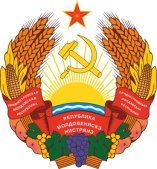 МIНIСТЕРCТВО ЕКОНОМIЧНОГО РОЗВИТКУПРИДНIСТРОВСЬКОIМОЛДАВСЬКОI РЕСПУБЛIКИКодТН ВЭДНаименование позицииЕдиница измеренияИндикативная цена, леи РМ2505Пески природные всех видов, окрашенные или неокрашенные, кроме металлоносных песков группы 26:–2505 10 000– пески кремнистые и пески кварцевыетонна2505 90 000– прочиетонна2517Галька, гравий, щебень или дробленый камень, обычно используемые в качестве наполнителей бетона, балласта для шоссейных дорог или железнодорожных путей или другого балласта, а также валуны и кремневый гравий, термически обработанные или необработанные; макадам из шлака, дросса или аналогичных промышленных отходов, содержащий или не содержащий материалы, указанные в первой части товарной позиции; гудронированный макадам; гранулы, крошка и порошок из камня товарной позиции 2515 или 2516, термически обработанные или необработанные:–2517 10– галька, гравий, щебень или дробленый камень, обычно используемые в качестве наполнителей бетона, балласта для шоссейных дорог или железнодорожных путей или другого балласта, а также валуны и кремневый гравий, термически обработанные или необработанные:–2517 10 10– – галька, гравий, щебень:2517 10 101– – – галькатонна2517 10 102– – – гравийтонна2517 10 103– – – щебеньтонна2517 10 104– – – песчано-гравийная смесьтонна2517 10 200– – известняк, доломит и прочие известняковые камни, разбитые или дробленыетонна2517 10 800– – прочиетонна2517 20 000– макадам из шлака, дросса или аналогичных промышленных отходов, содержащий или не содержащий материалы субпозиции 2517 10тонна2517 30 000– гудронированный макадам тонна– гранулы, крошка и порошок из камня товарной позиции 2515 или 2516, термически обработанные или необработанные:–2517 41 000– – из мраморатонна2517 49 – – прочие:–2517 49 001– – – минеральный порошок известняковыйтонна2517 49 009– – – прочиетонна